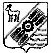 САМАРСКАЯ ОБЛАСТЬ СОБРАНИЕ ПРЕДСТАВИТЕЛЕЙ СЕЛЬСКОГО ПОСЕЛЕНИЯ ЗАВОЛЖЬЕМУНИЦИПАЛЬНОГО РАЙОНА ПРИВОЛЖСКИЙ ЧЕТВЕРТОГО СОЗЫВАПРОЕКТ  РЕШЕНИЯ №                                                                               от          2023 года                                                                            « О внесении изменений в решение Собрания представителей сельского поселения Заволжье муниципального района Приволжский Самарской  области «О бюджете сельского поселения Заволжье муниципального района Приволжский  Самарской области на 2023 год и плановый период 2024 и 2025 годов»Внести в решение Собрания представителей сельского поселения Заволжье муниципального района Приволжский Самарской области «О бюджете сельского поселения Заволжье муниципального района Приволжский Самарской области на 2023 год и плановый период 2024 и 2025 годов» № 113/62 от 26.12.2022г. следующие изменения:1. внести изменения в статьи:           Статья 1  1. Утвердить основные характеристики бюджета сельского поселения Заволжье муниципального района Приволжский Самарской области на 2023 год:общий объем доходов – 5 662 271,33 рублей;общий объем расходов – 7 026 891,20рублей;  общий объем дефицита – 1 364 619,87 рублейСтатья 52. Утвердить объем межбюджетных  трансфертов, получаемых из областного бюджета:в 2023 году в сумме   850 583,33 рублей;в 2024 году в сумме  97 000 рублей;в 2025 году в сумме  97 000 рублей;4. Утвердить объем безвозмездных поступлений, получаемых из бюджетов разных уровней:    в 2023 году в сумме 1 988 271,33 рублей; в 2024 году в сумме 217 250 рублей;в 2025 году в сумме 221 480 рублей.2. внести изменения в приложения:                                                                                                                         Приложение 1                                                                                                                                        к Решению Собрания представителей сельского поселения Заволжье муниципального района Приволжский Самарской области«О  бюджете сельского поселения Заволжье муниципального района Приволжский Самарской области на 2023 год и плановый период 2024 и 2025 годов» Ведомственная  структура  расходов бюджета сельского поселения Заволжье муниципального района Приволжский Самарской области на 2023 годПриложение 3                                                                              к Решению Собрания представителей сельского поселения Заволжье муниципального района Приволжский Самарской области«О  бюджете сельского поселения Заволжье муниципального района Приволжский Самарской области на 2023 год и плановый период 2024 и 2025 годов» Распределение бюджетных ассигнований по  целевым статьям (муниципальным программам сельского поселения Заволжье муниципального района Приволжский и непрограммным направлениям деятельности), группам и подгруппам видов расходов классификации расходов местного бюджета на 2023 год                                                                                                                              рублей                                                                                                                                       Приложение 5                                                                                                                                                                                                                                                                                                   к Решению Собрания представителей                                                            сельского поселения Заволжье муниципального районаПриволжский Самарской области«О  бюджете сельского поселения Заволжье муниципального района Приволжский Самарской области на 2023 год		и плановый период 2024 и 2025 годов» Источники внутреннего  финансирования дефицита бюджетасельского поселения Заволжье  муниципального района Приволжский	 Самарской области на 2023 год                                                                                                                                                                                                                                                                                                                                                                                                                                                                                             СПРАВОЧНО:Поступление доходов в бюджет сельского поселения Заволжьемуниципального района Приволжский Самарской области  по основным источникам                                                                      рублей3. Опубликовать данное решение в информационном бюллетене «Вестник сельского поселения Заволжье» и на официальном сайте в сети «Интернет».4. Настоящее решение вступает в силу со дня его официального опубликования.Глава сельского поселения Заволжьемуниципального района ПриволжскийСамарской области                                                                А.И.ПодопригораПредседатель Собрания представителей сельского поселения Заволжьемуниципального района  ПриволжскийСамарской области                                                                       С.А.Макаров Код главного распорядителя бюджетных  средствНаименование главного распорядителя средств местного бюджета, раздела, подраздела, целевой статьи, вида расходовРЗПРЦСРВРрублейКод главного распорядителя бюджетных  средствНаименование главного распорядителя средств местного бюджета, раздела, подраздела, целевой статьи, вида расходовРЗПРЦСРВР    2023 год411Администрация сельского поселения  Заволжье муниципального района Приволжский Самарской области7 026 891,20Функционирование высшего должностного лица субъекта Российской Федерации и муниципального образования0102838 000Обеспечение выполнений функций органами местного самоуправления, Глава  муниципального образования0102901 00 11010838 000Расходы на выплаты персоналу государственных (муниципальных органов)0102901 00 11010120838 000Функционирование Правительства РФ, высших исполнительных органов государственной власти субъектов РФ, местных администраций01041 356 391,43Обеспечение выполнений функций органами местного самоуправления0104901 00 110401 356 391,43Расходы на выплаты персоналу государственных (муниципальных органов)0104901 00 110401201 209 391,43Иные закупки товаров, работ и услуг для обеспечения государственных (муниципальных) нужд0104901 00 1104024088 000Уплата налогов, сборов и иных платежей0104901 00 1104085059 000Резервные фонды01115 000Резервные фонды местных администраций0111901 00 990105 000Резервные средства0111901 00 990108705 000Мобилизационная и вневойсковая подготовка0203115 070Осуществление первичного воинского учета на территориях, где отсутствуют военные комиссариаты0203901 00 51180115 070Расходы на выплаты персоналу государственных (муниципальных органов)0203901 00 51180120115 070Дорожное хозяйство (дорожные фонды)04094 301 717,49Строительство и содержание автомобильных дорог и инженерных сооружений на них в границах поселений, за счет средств дорожного фонда0409904 00 246203 493 636,68Иные закупки товаров, работ и услуг для обеспечения государственных (муниципальных) нужд0409904 00 246202403 493 636,68Программа комплексного развития транспортной инфраструктуры с.п.Заволжье м.р.Приволжский Самарской области на период с 2021 по 2035 годы, в том числе за счет областных средств0409280 00 S3270808 080,81Иные закупки товаров, работ и услуг для обеспечения государственных (муниципальных) нужд0409280 00 S3270240808 080,81Другие вопросы в области национальной экономики041251 094,28Расходы на подготовку проектов межевания земельных участков и на проведение кадастровых работ поселений Самарской области0412904 00 S365051 094,28Иные закупки товаров, работ и услуг для обеспечения государственных (муниципальных) нужд0412904 00 S365024051 094,28Благоустройство0503199 618Прочие мероприятия по благоустройству  поселений0503905 00 25650199 618Иные закупки товаров, работ и услуг для обеспечения государственных (муниципальных) нужд0503905 00 25650240199 618Культура0801160 000Дворцы и Дома культуры, мероприятия в области культуры0801908 00 2801060 000Иные закупки товаров, работ и услуг для обеспечения государственных (муниципальных) нужд0801908 00 2801024060 000Межбюджетные трансферты, предоставляемые в бюджеты муниципального района в соответствии с заключенными соглашениями о передаче полномочий из поселения в район0801908 00 78210100 000Иные межбюджетные трансферты0801908 00 78210540100 000ВСЕГО7 026 891,20Наименование главного распорядителя средств местного бюджета, раздела, подраздела, целевой статьи, подгруппы видов расходовЦСРВР2023 годНепрограммные направления расходов местного бюджета в области общегосударственных вопросов, национальной безопасности обороны901 00 000002 314 461,43Обеспечение выполнений функций органами местного самоуправления, Глава  муниципального образования901 00 11010838 000Расходы на выплаты персоналу государственных (муниципальных органов)901 00 11010120838 000Обеспечение выполнений функций органами местного самоуправления,901 00 110401 356 391,43Расходы на выплаты персоналу государственных (муниципальных органов)901 00 110401201 209 391,43Иные закупки товаров, работ и услуг для обеспечения государственных (муниципальных) нужд901 00 1104024088 000Уплата налогов, сборов и иных платежей901 00 1104085059 000Осуществление первичного воинского учета на территориях, где отсутствуют военные комиссариаты901 00 51180115 070Расходы на выплаты персоналу государственных (муниципальных органов)901 00 51180120115 070Резервные фонды местных администраций901 00 990105 000Резервные средства901 00 990108705 000Непрограммные направления расходов местного бюджета в области национальной безопасности  и правоохранительной деятельности, национальной экономики904 00 000004 352 811,77Строительство  и содержание автомобильных дорог и инженерных сооружений на них в границах поселений, за счет средств дорожного фонда904 00 246203 493 636,68Иные закупки товаров, работ и услуг для обеспечения государственных (муниципальных) нужд904 00 246202403 493 636,68Программа комплексного развития транспортной инфраструктуры с.п.Заволжье м.р.Приволжский Самарской области на период с 2021 по 2035 годы, в том числе за счет областных средств280 00 S3270808 080,81Иные закупки товаров, работ и услуг для обеспечения государственных (муниципальных) нужд280 00S3270240808 080,81Расходы на подготовку проектов межевания земельных участков и на проведение кадастровых работ поселений Самарской области904 00 S365051 094,28Иные закупки товаров, работ и услуг для обеспечения государственных (муниципальных) нужд904 00 S365024051 094,28Непрограммные направления расходов местного бюджета в области жилищно-коммунального хозяйства, охраны окружающей среды905 00 00000199 618Прочие мероприятия по благоустройству905 00 25650199 618Иные закупки товаров, работ и услуг для обеспечения государственных (муниципальных) нужд905 00 25650240199 618Непрограммные направления расходов местного бюджета в области культуры, кинематографии   908 00 00000160 000Дворцы и Дома культуры, мероприятия в области культуры908 00 2801060 000Иные закупки товаров, работ и услуг для обеспечения государственных (муниципальных) нужд908 00 2801024060 000Межбюджетные трансферты, предоставляемые в бюджеты муниципального района в соответствии с заключенными соглашениями о передаче полномочий из поселения в район     908 00 78210100 000Иные межбюджетные трансферты                                                                                                            908 00 78210540100 000ВСЕГО  7 026 891,20Код администратораКодНаименование  главного администратора источников финансирования дефицита сельского поселения, наименование кода группы, подгруппы, статьи, вида источника финансирования дефицита бюджета сельского поселения, кода классификации операций сектора государственного управления, относящихся к источникам финансирования дефицита бюджета сельского поселения2023 год,         рублей411Администрация сельского поселения Заволжье муниципального района Приволжский Самарской области41101 00 00 00 00 0000 000Источники внутреннего финансирования дефицитов бюджетов41101 05 00 00 00 0000 000Изменение остатков средств на счетах по учету средств бюджета1 364 619,8741101 05 00 00 00 0000 500Увеличение остатков средств бюджетов-5 662 271,3341101 05 02 00 00 0000 500Увеличение прочих остатков средств бюджетов-5 662 271,3341101 05 02 01 00 0000 510Увеличение прочих остатков денежных средств бюджетов-5 662 271,3341101 05 02 01 10 0000 510Увеличение прочих остатков денежных средств бюджетов поселений-5 662 271,3341101 05 00 00 00 0000 600Уменьшение остатков средств бюджетов7 026 891,2041101 05 02 00 00 0000 600Уменьшение прочих остатков средств бюджетов7 026 891,2041101 05 02 01 00 0000 610Уменьшение прочих остатков денежных средств бюджетов7 026 891,2041101 05 02 01 10 0000 510Уменьшение прочих остатков денежных средств бюджетов поселений7 026 891,20КОДНаименование источника2023 год2024 год2025  год000 1 00 00000 00 0000 000Налоговые и неналоговые ДОХОДЫ3 674 000  3 731 0003 889 000000 1 01 00000 00 0000 000Налоги на прибыль, доходы НДФЛ546 000557 000568 000000 1 03 00000 00 0000 000Акцизы на дизельное топливо, моторные масла, автомобильный и прямогонный бензин2 265 0002 295 0002 423 000000 1 05 00000 00 0000 000Налоги на совокупный доход15 00015 00016 000Единый сельскохозяйственный налог15 00015 00016 000000 1 06 00000 00 0000 000Налоги на имущество848 000864 000882 000Земельный налог724 000738 000753 000Налог на имущество124 000126 000129 000000 2 00 00000 00 0000 000Безвозмездные поступления1 988 271,33217 250221 480000 2 02 16001 10 0000 000Дотации бюджетам сельских поселений на выравнивание бюджетной обеспеченности из бюджетов муниципальных районов822 61800000 2 02 20041 10 0000 000Субсидии бюджетам сельских поселений на строительство, модернизацию, ремонт и содержание автомобильных дорог общего пользования, в том числе дорог в поселениях (за исключением автомобильных дорог федерального значения)800 000000 2 02 29999 10 0000 000Прочие субсидии бюджетам сельских поселений50 583,3397 00097 000000 2 02 35118 10 0000 000Субвенции бюджетам сельских поселений  на осуществление первичного воинского учета на территориях, где отсутствуют военные комиссариаты115 070120 250124 480000 2 02 49999 10 0000 000Прочие межбюджетные трансферты, передаваемые бюджетам сельских поселений200 00000ИТОГО ДОХОДОВ5 662 271,333 948 2504 110 480